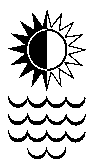 AGENDAApologies Minutes of the Meeting of 2 February 2017The draft Minutes of the meeting in Wellington have been circulated.Business arising from the Minutes Correspondence and Business arising from the CorrespondenceFIEC subscription and donation; congress attendanceFIEC Congress InvitationInternationale Thesaurus-KommissionPresident’s commentsDiscussionSecretary’s Report 2016 (tabled at the AGM)Discussion (reserved for AGM)Financial MattersTreasurer’s Report for 2017 DiscussionMembership Dues 2018DiscussionBudget for 2018DiscussionAuditor and HonorariumAntichthonEditors’ Report (tabled)DiscussionConference program review committee report (tabled)DiscussionMatters for discussion The ASCS Code of Conduct—Implementation PolicyChange (clarification) to the guidelines for small conference grantsThe Antichthon BoardOther mattersASCS Conference guidelinesJanuary 2018	Gina SalapataASCS Honorary Secretary